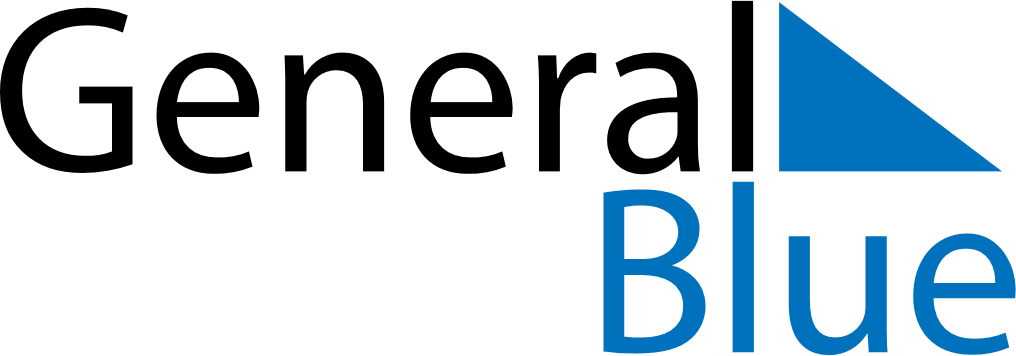 September 2024September 2024September 2024September 2024September 2024September 2024Nuuk, GreenlandNuuk, GreenlandNuuk, GreenlandNuuk, GreenlandNuuk, GreenlandNuuk, GreenlandSunday Monday Tuesday Wednesday Thursday Friday Saturday 1 2 3 4 5 6 7 Sunrise: 7:09 AM Sunset: 9:44 PM Daylight: 14 hours and 34 minutes. Sunrise: 7:12 AM Sunset: 9:40 PM Daylight: 14 hours and 27 minutes. Sunrise: 7:15 AM Sunset: 9:36 PM Daylight: 14 hours and 21 minutes. Sunrise: 7:18 AM Sunset: 9:33 PM Daylight: 14 hours and 14 minutes. Sunrise: 7:21 AM Sunset: 9:29 PM Daylight: 14 hours and 8 minutes. Sunrise: 7:24 AM Sunset: 9:26 PM Daylight: 14 hours and 1 minute. Sunrise: 7:27 AM Sunset: 9:22 PM Daylight: 13 hours and 55 minutes. 8 9 10 11 12 13 14 Sunrise: 7:30 AM Sunset: 9:19 PM Daylight: 13 hours and 49 minutes. Sunrise: 7:32 AM Sunset: 9:15 PM Daylight: 13 hours and 42 minutes. Sunrise: 7:35 AM Sunset: 9:11 PM Daylight: 13 hours and 36 minutes. Sunrise: 7:38 AM Sunset: 9:08 PM Daylight: 13 hours and 29 minutes. Sunrise: 7:41 AM Sunset: 9:04 PM Daylight: 13 hours and 23 minutes. Sunrise: 7:44 AM Sunset: 9:01 PM Daylight: 13 hours and 16 minutes. Sunrise: 7:47 AM Sunset: 8:57 PM Daylight: 13 hours and 10 minutes. 15 16 17 18 19 20 21 Sunrise: 7:50 AM Sunset: 8:54 PM Daylight: 13 hours and 3 minutes. Sunrise: 7:53 AM Sunset: 8:50 PM Daylight: 12 hours and 57 minutes. Sunrise: 7:55 AM Sunset: 8:46 PM Daylight: 12 hours and 50 minutes. Sunrise: 7:58 AM Sunset: 8:43 PM Daylight: 12 hours and 44 minutes. Sunrise: 8:01 AM Sunset: 8:39 PM Daylight: 12 hours and 38 minutes. Sunrise: 8:04 AM Sunset: 8:36 PM Daylight: 12 hours and 31 minutes. Sunrise: 8:07 AM Sunset: 8:32 PM Daylight: 12 hours and 25 minutes. 22 23 24 25 26 27 28 Sunrise: 8:10 AM Sunset: 8:28 PM Daylight: 12 hours and 18 minutes. Sunrise: 8:13 AM Sunset: 8:25 PM Daylight: 12 hours and 12 minutes. Sunrise: 8:16 AM Sunset: 8:21 PM Daylight: 12 hours and 5 minutes. Sunrise: 8:18 AM Sunset: 8:18 PM Daylight: 11 hours and 59 minutes. Sunrise: 8:21 AM Sunset: 8:14 PM Daylight: 11 hours and 52 minutes. Sunrise: 8:24 AM Sunset: 8:11 PM Daylight: 11 hours and 46 minutes. Sunrise: 8:27 AM Sunset: 8:07 PM Daylight: 11 hours and 40 minutes. 29 30 Sunrise: 8:30 AM Sunset: 8:04 PM Daylight: 11 hours and 33 minutes. Sunrise: 8:33 AM Sunset: 8:00 PM Daylight: 11 hours and 27 minutes. 